INDICAÇÃO Nº 292/2014Sugere ao Poder Executivo Municipal operação “tapa-buraco” na Av. General Orlando Geisel próximo ao nº356 e 425 no bairro Conj. Hab. 31 de Março.Excelentíssimo Senhor Prefeito Municipal, Nos termos do Art. 108 do Regimento Interno desta Casa de Leis, dirijo-me a Vossa Excelência para sugerir que, por intermédio do Setor competente, seja executada operação “tapa-buraco” na Av. General Orlando Geisel próximo ao nº356 e 425 no bairro Conj. Hab. 31 de Março, neste município. Justificativa:Conforme visita realizada “in loco”, este vereador pôde constatar que na referida via há buracos na camada asfáltica aberto pelo DAE para manutenção da rede e até o momento não foram fechados. Fato este que prejudica as condições de tráfego e potencializa a ocorrência de acidentes, bem como o surgimento de avarias nos veículos automotores que por esta via diariamente trafegam. Plenário “Dr. Tancredo Neves”, em 16 de Janeiro de 2014.ALEX ‘BACKER’-Vereador-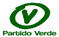 